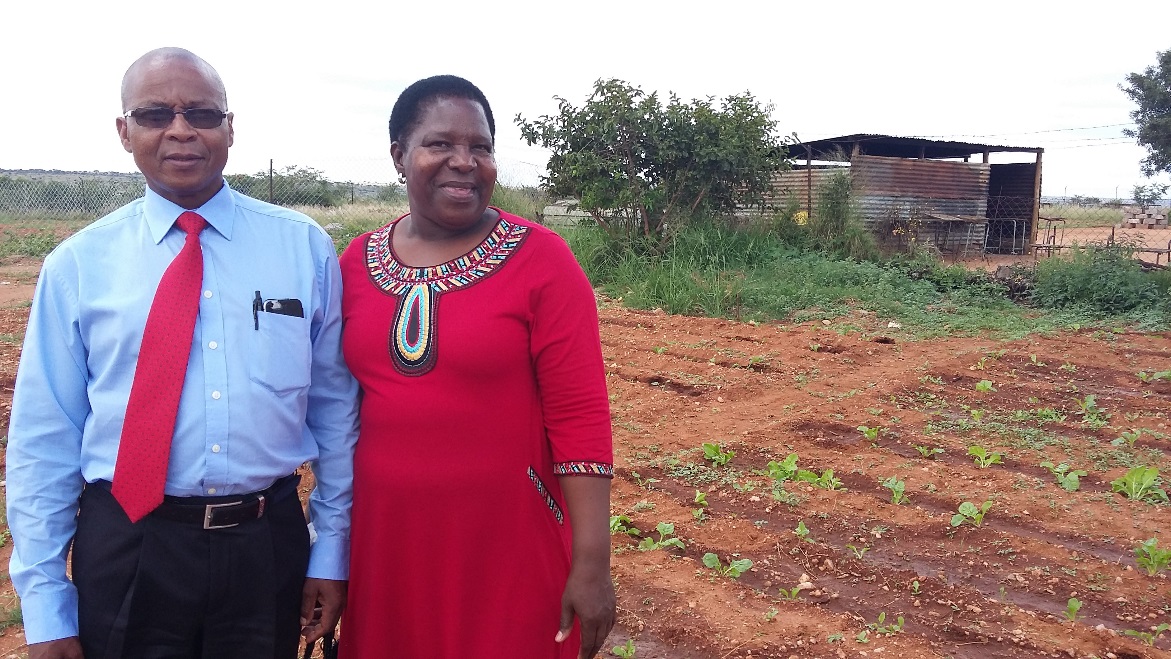 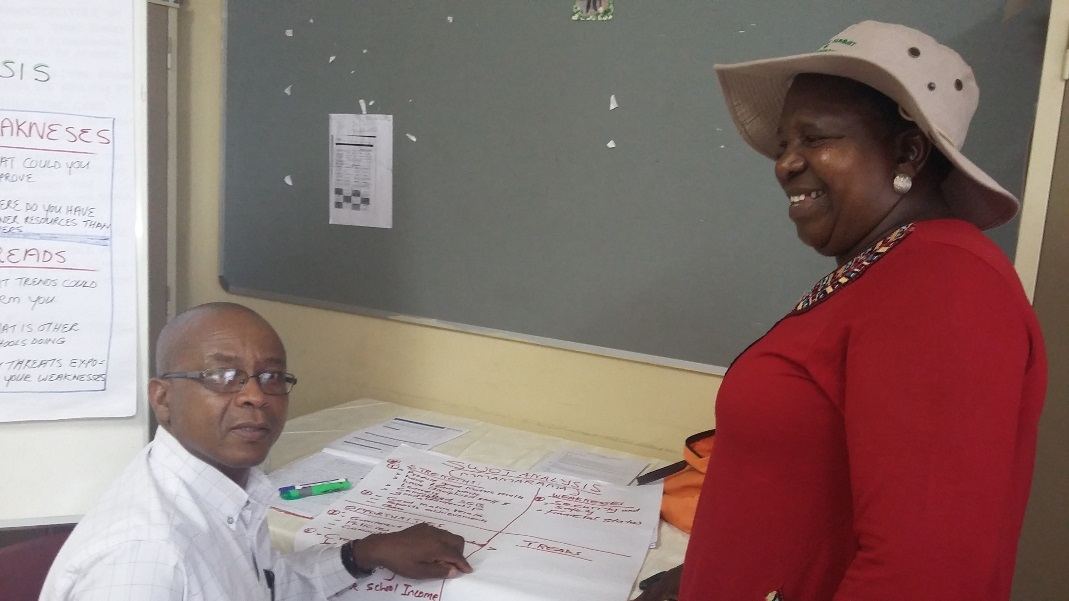 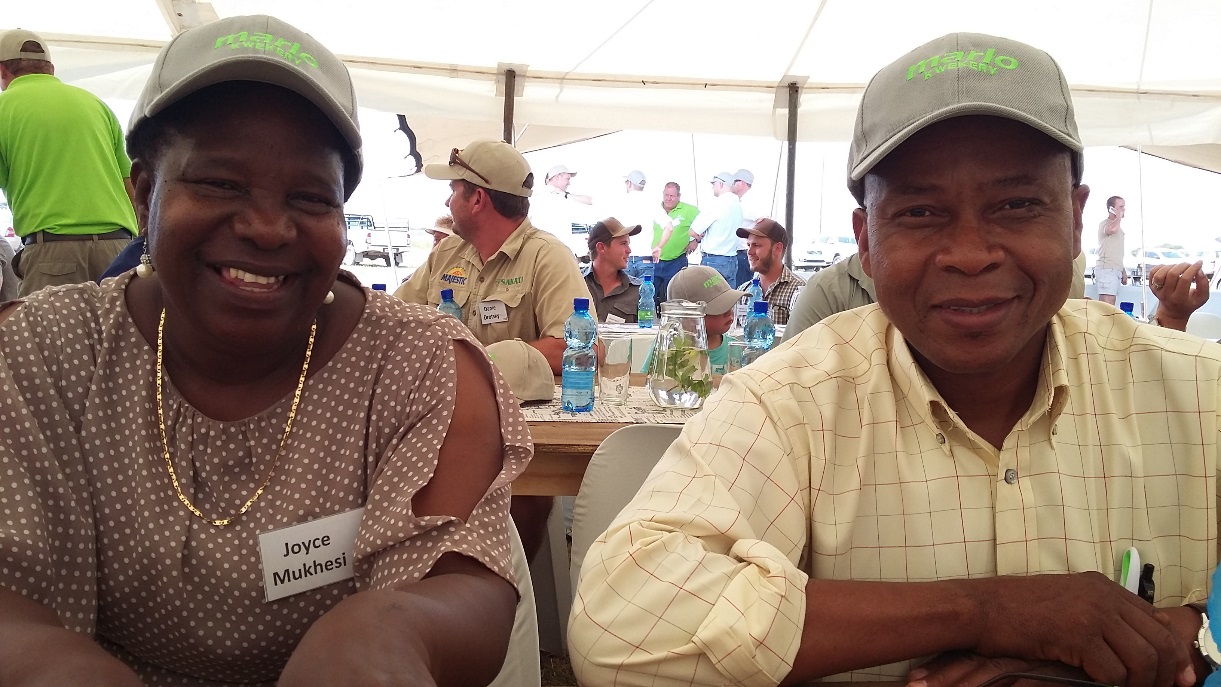 CoP4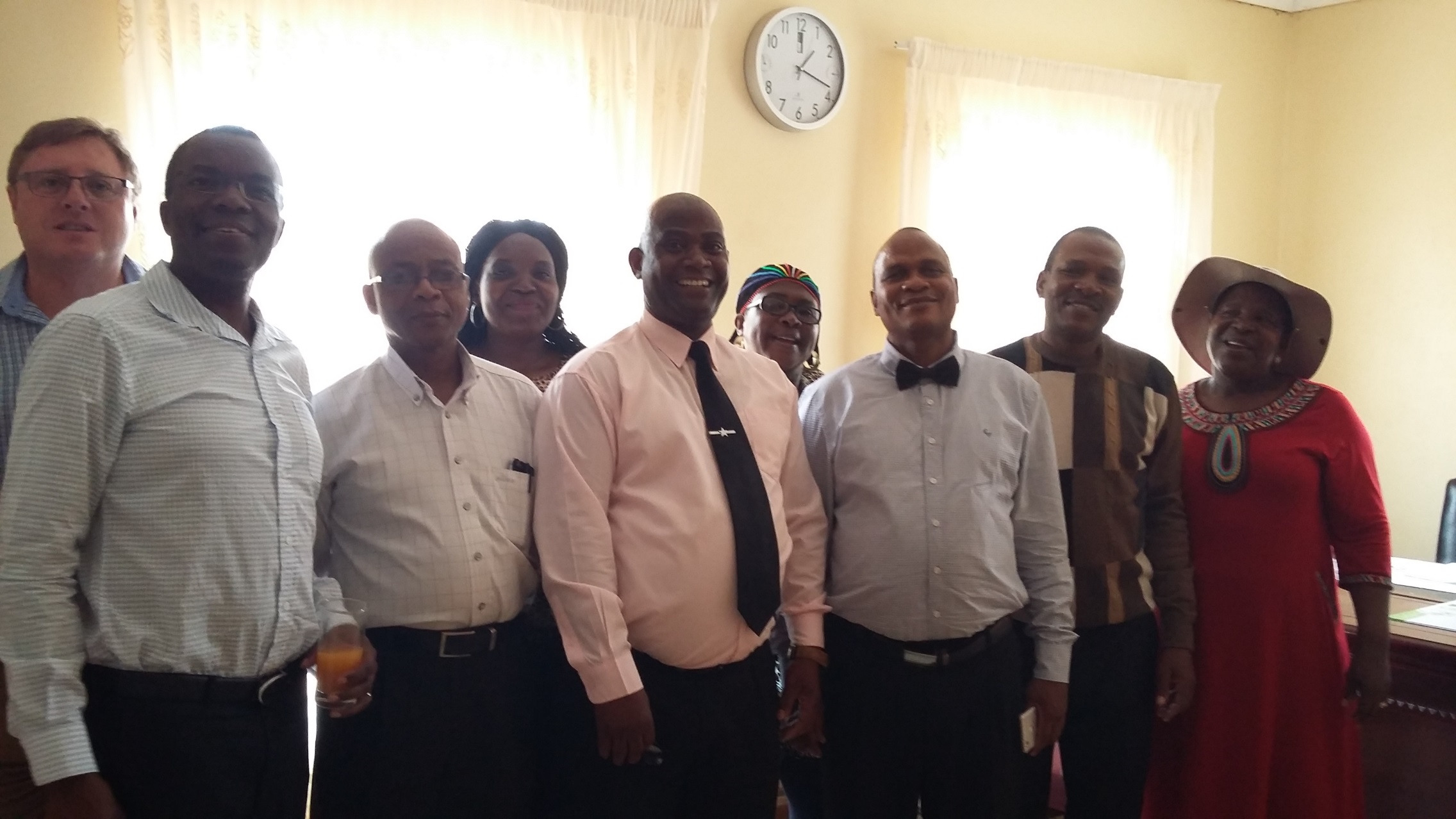 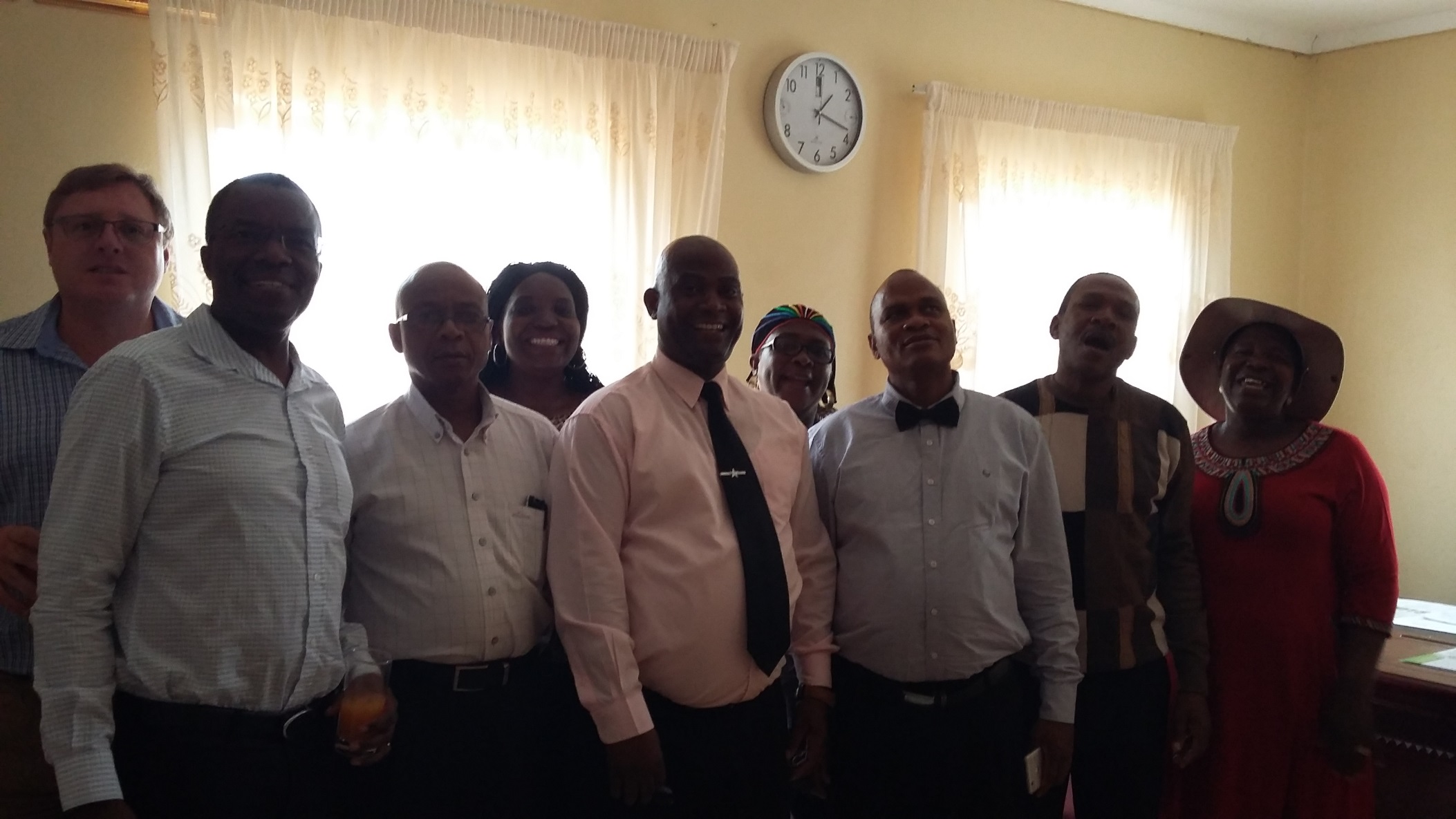 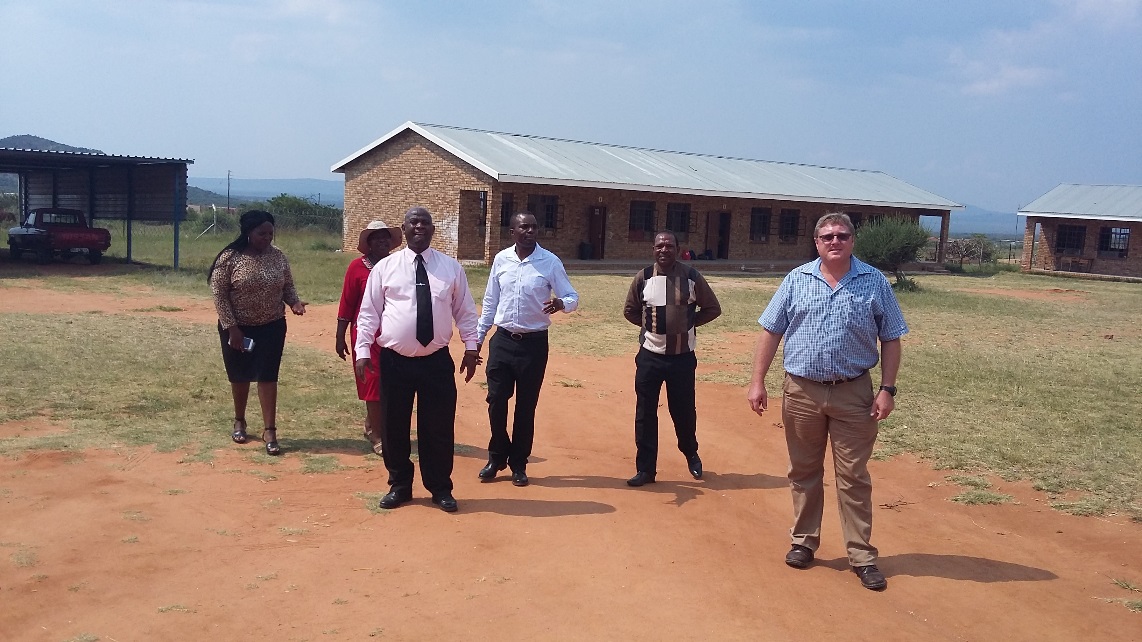 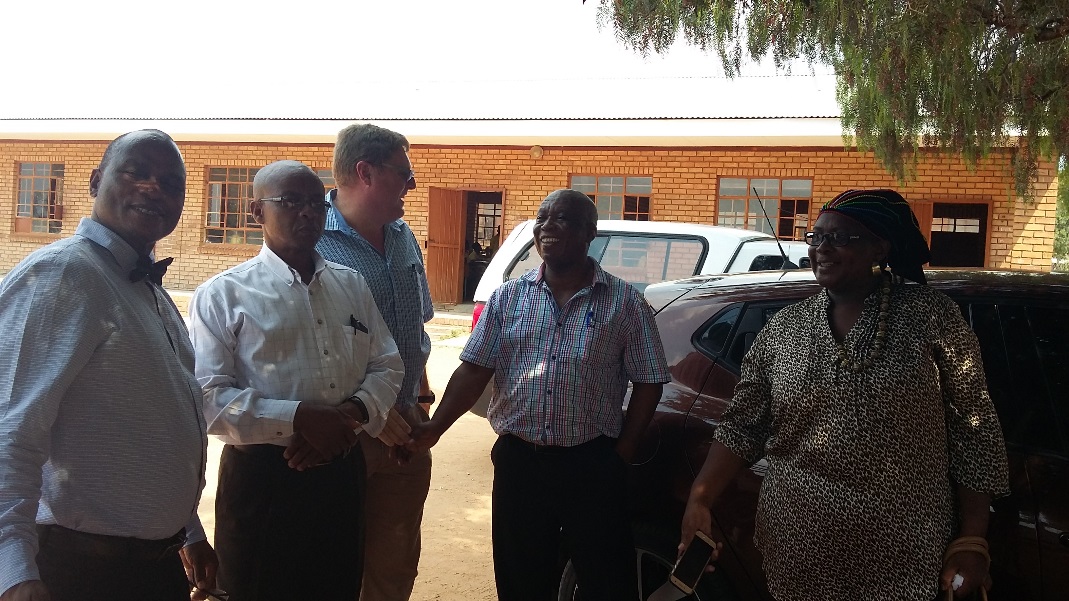 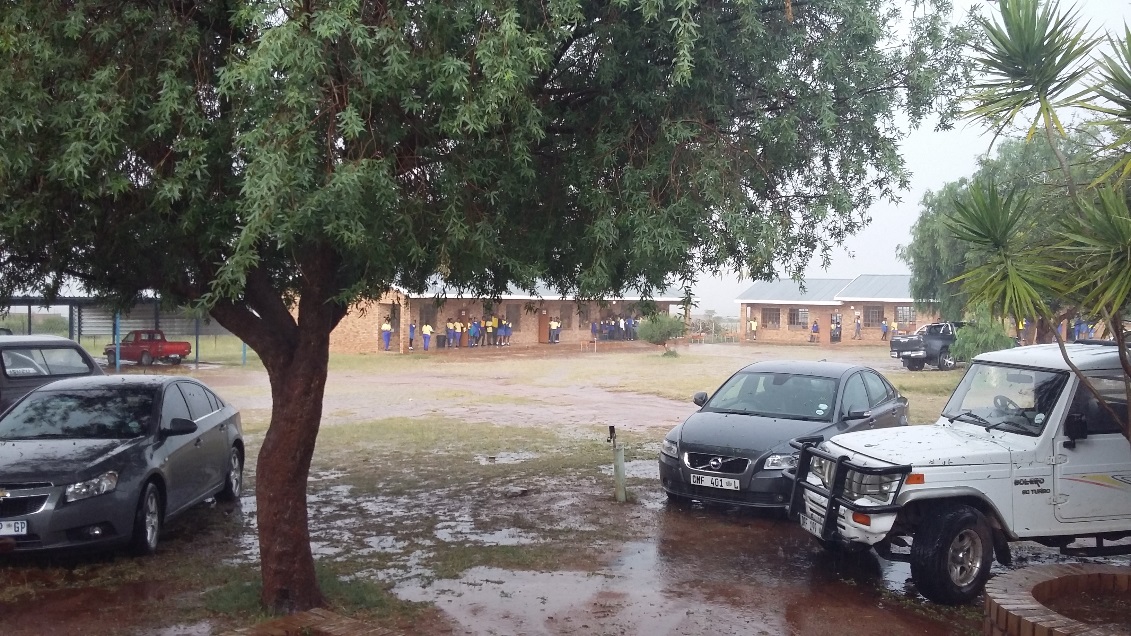 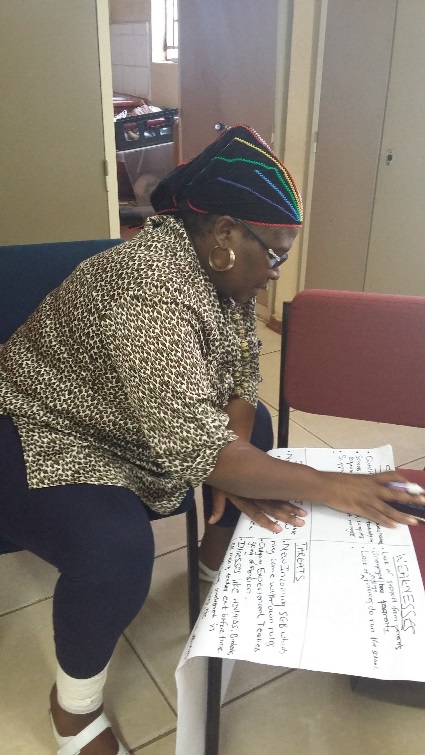 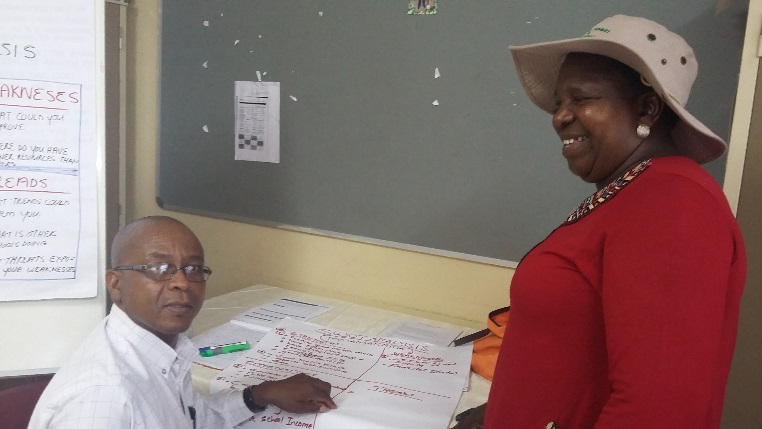 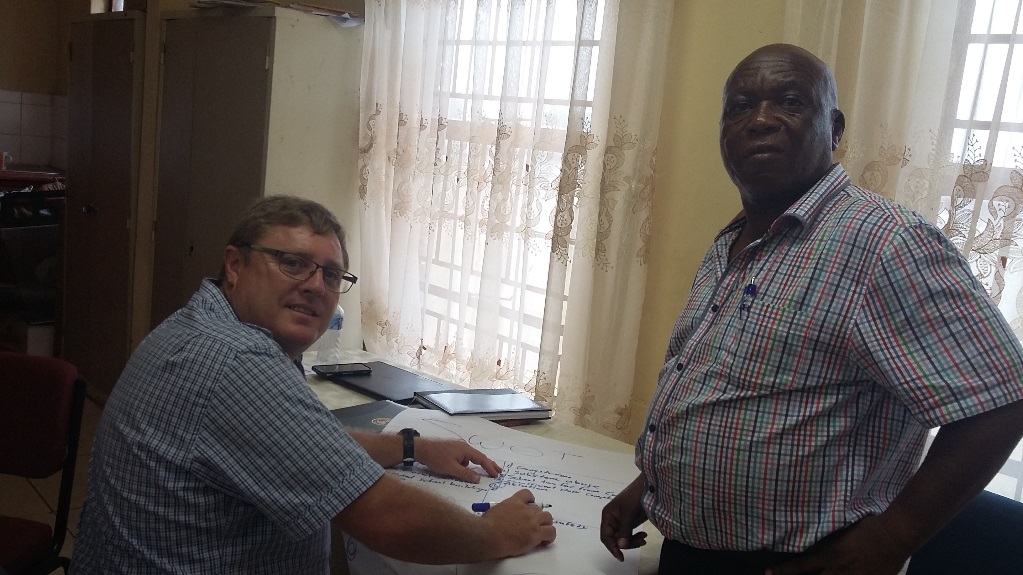 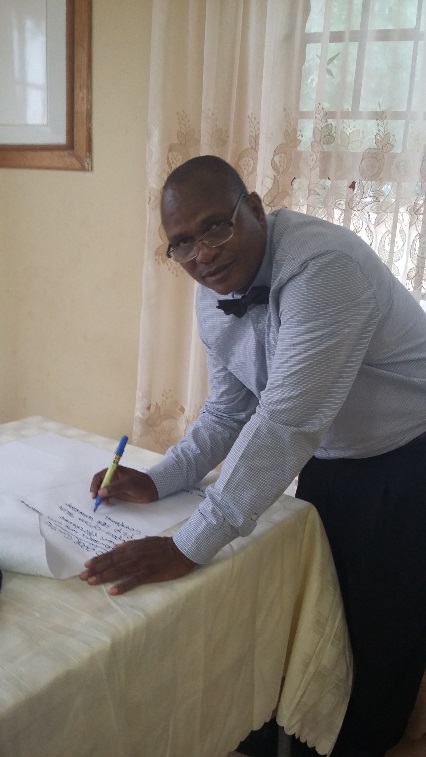 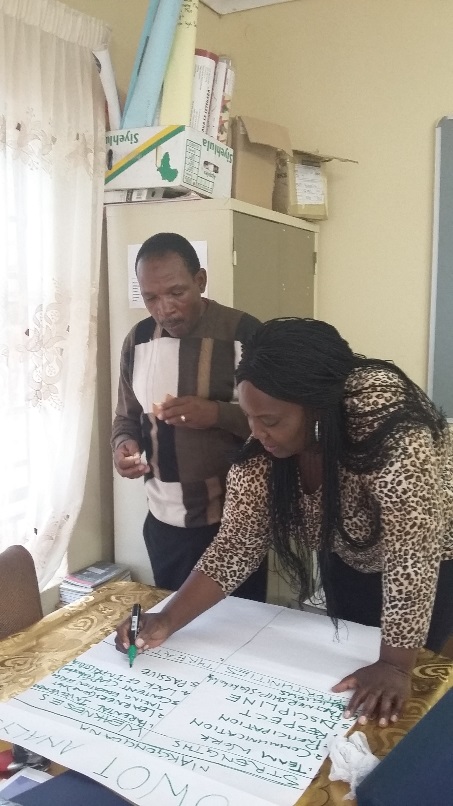 z 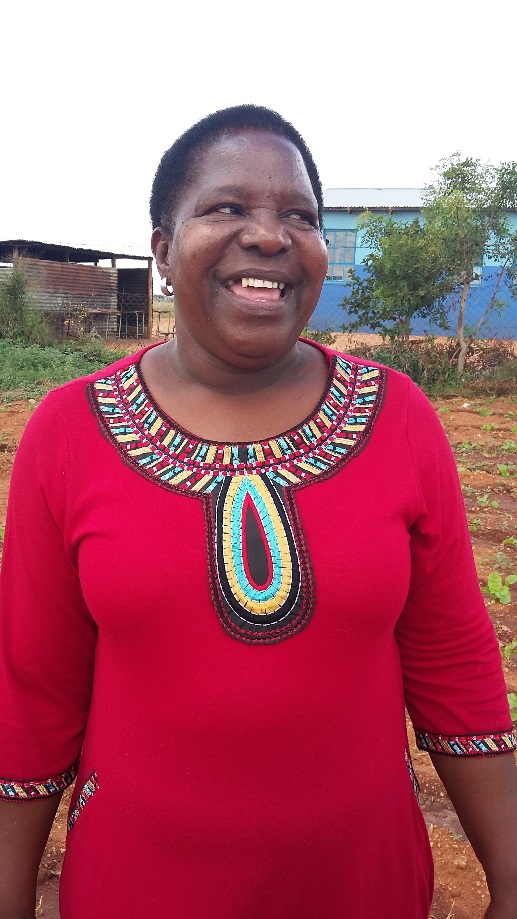 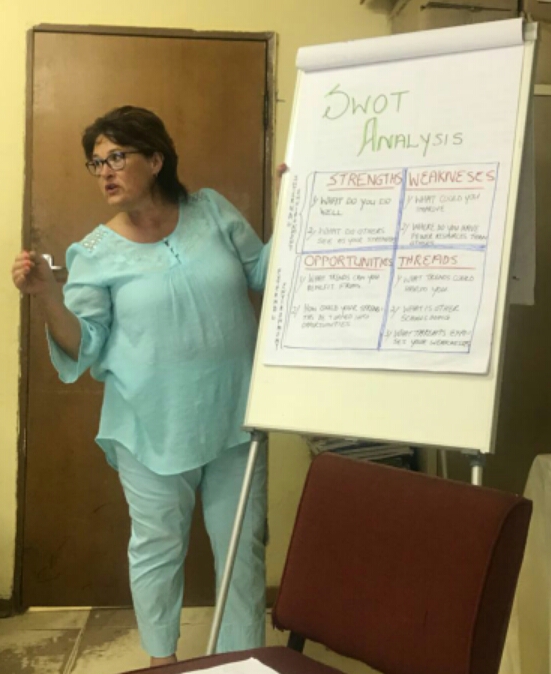 